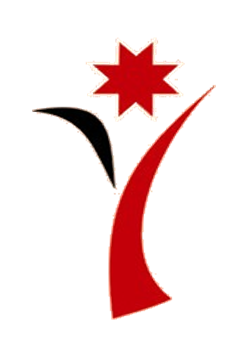 ИНФОРМАЦИОННЫЙ  ВЕСТНИКмуниципального образования«Светлянское»№ 2731 марта 2016 годаОфициальное изданиеосновано в марте 2009Удмуртская Республика, Воткинский район,село Светлое, пер. Октябрьский, д. 12016 годИнформационный вестник муниципального образования «Светлянское» издается в соответствии с Решением Совета депутатов муниципального образования «Светлянское» от 05 марта 2099 года  № 47 «Об утверждении Устава средства массовой информации на территории муниципального образования «Светлянское»».СОДЕРЖАНИЕ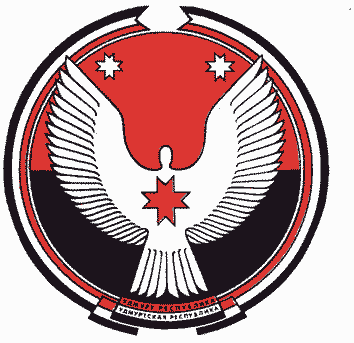 Решение  Совета депутатов муниципального образования «СВЕТЛЯНСКОЕ»Об утверждении отчета об исполнении бюджета   муниципального образования «Светлянское» за  2015 год.ПринятоСоветом депутатов муниципальногообразования «Светлянское»17 марта   2016 года1.Утвердить отчет об исполнении бюджета  муниципального образования «Светлянское» за 2015  год (Приложение № 1- 4).2. Решение вступает  в силу с момента его принятия и подлежит официальному опубликованию.Глава муниципального образования  «Светлянское»				                  	       	 З.А.Вострокнутова         с.Светлое17 марта  2016 года№  145Решение  Совета депутатов муниципального образования «СВЕТЛЯНСКОЕО  внесении изменений в Решение Совета депутатов муниципального образования «Светлянское» «О бюджете  муниципального образования «Светлянское»  на 2016 год    от 24 декабря 2015г. № 137Принято  Советом депутатов                                                                                                                                                             муниципального образования      	«Светлянское»	 17 марта   2016 года                                                             1.Внести в решение  Совета депутатов муниципального образования   «Светлянское» «О бюджете  муниципального образования «Светлянское»  на  2016 год  от 24 декабря 2015г. № 137 следующие изменения:1.1  пункт  № 12  исключить. 2. Решение подлежит официальному опубликованию.Главамуниципального образования«Светлянское»			                  		                         З.А. Вострокнутова        с. Светлое 17 марта  2016 года№ 146ПриложениеУтверждено Решением Совета депутатов МО «Светлянское»от 17.03.2016 г. № 147ПРАВИЛА СОДЕРЖАНИЯ СЕЛЬСКОХОЗЯЙСТВЕННЫХ ЖИВОТНЫХ, ПТИЦ И ПЧЕЛ НА ТЕРРИТОРИИ   МУНИЦИПАЛЬНОГО ОБРАЗОВАНИЯ «СВЕТЛЯНСКОЕ» 1. ОБЩИЕ ПОЛОЖЕНИЯ1.1. Настоящие Правила разработаны на основании Федеральных законов  от 06 октября 2003 г. № 131-ФЗ «Об общих принципах организации местного самоуправления в Российской Федерации», от 30.03.1999 N 52-ФЗ "О санитарно-эпидемиологическом благополучии населения", от 07.07.03 N 112-ФЗ "О личном подсобном хозяйстве", от 08.08.2001 N 134-ФЗ "О защите прав юридических лиц и индивидуальных предпринимателей при проведении государственного контроля (надзора)", Закона Российской Федерации от 14.05.93 N 4979-1 "О ветеринарии", Кодекса РФ от 20.12.2001 об административных правонарушениях, Ветеринарных правил сбора и утилизации и уничтожения биологических отходов, утвержденных Главным государственным ветеринарным инспектором Российской Федерации 04.12.95 N 13-7-2/469 и распространяются на владельцев животных, птиц и пчел независимо от форм собственности, ведомственной подчиненности, предпринимателей без права юридического лица, индивидуальные хозяйства граждан, а также на лиц, занимающихся заготовкой, хранением, перевозками или реализацией продуктов и сырья животного происхождения.1.2. Настоящие Правила регулируют отношения в сфере содержания любого биологического вида сельскохозяйственных животных и птицы, обеспечения безопасности людей от неблагоприятного их физического, санитарного и психологического воздействия на территории МО «Светлянское» от заразных и других болезней животных, получения животноводческой продукции высокого качества.Правила определяют права и обязанности органов местного самоуправления, владельцев домашних и сельскохозяйственных животных на территории МО «Светлянское».Настоящие Правила не распространяются на организации Министерства внутренних дел Российской Федерации, Федеральной службы безопасности Российской Федерации и другие органы государственной власти, которые используют собак в служебных целях.1.3. Под владельцами сельскохозяйственных животных, птиц и пчел понимаются граждане, частные предприниматели, юридические лица, имеющие на своей территории животных любого биологического вида (лошади, крупный рогатый скот, козы, овцы, свиньи, кролики), а также сельскохозяйственных птиц (гуси, утки, индейки, куры) и пчел.1.4. Собственностью владельцев животных, птиц и пчел признаются только те животные, птицы и пчелы, которые зарегистрированы в похозяйственных книгах, состоящие на балансе хозяйств и учтенные статистической отчетностью.1.5. Учету в похозяйственных книгах подлежат все виды животных, птиц и пчел. Владельцы животных, птиц и пчел должны своевременно вносить изменения численного и видового состава животных, птиц и пчел в похозяйственную книгу в соответствии с фактическими изменениями в хозяйстве.Учет осуществляет администрация  МО «Светлянское». При постановке на учет предоставляются документы на право владения (договор о купле-продаже, дарственная, документ о наследовании и т.д.). При приобретении сельскохозяйственных животных и птиц в обязательном порядке должна быть справка о ветеринарной и санитарной безопасности1.6. К животным применяются общие правила об имуществе постольку, поскольку законом или иными правовыми актами не установлено иное. При осуществлении прав не допускается жестокое обращение с животными, противоречащее принципам гуманности.1.7. При введении и объявлении карантина главой администрации МО «Светлянское»,  с представления соответствующих органов государственной ветеринарной службы Российской Федерации, владельцы животных и птиц обязаны соблюдать правила карантина животных и птиц. Запрещается выгуливать больных животных и птиц, а также животных и птиц, на которых наложен карантин.1.8. Запрещается разводить и содержать сельскохозяйственных домашних животных (коз, свиней, кроликов и т.п.), птиц (кур, уток, гусей и т.п.) в квартирах жилых домов, на балконах и лоджиях, в местах общего пользования жилых домов (на лестничных клетках, чердаках, в подвалах и других подсобных помещениях).2. УСЛОВИЯ СОДЕРЖАНИЯ ЖИВОТНЫХ, ПТИЦ И ПЧЕЛ2.1. При размещении, строительстве, вводе в эксплуатацию объектов, связанных с содержанием животных, птиц и пчел, хранением или переработкой продукции животноводства, требуется соблюдение ветеринарно-санитарных разрывов и зоогигиенических параметров применительно к каждому виду животных, птиц и пчел.2.2. Недопустимо загрязнение окружающей среды отходами животноводства, птицеводства.2.3. При всех случаях падежа и внезапной гибели животных или птиц немедленно информировать государственную ветеринарную службу с целью установления причин и предупреждения распространения заразных заболеваний.2.4. Биологические отходы уничтожают путем сжигания или обеззараживаются в биотермических ямах в соответствии с ветеринарными правилами.Уборка и захоронение обезличенных трупов животных, птиц и других биологических отходов возлагается на МО «Светлянское».2.5. Навоз обеззараживают биотермическим способом в компостных кучах с использованием для удобрения почвы перегноя. Излишки навоза вывозят в места, специально отведенные администрацией МО «Светлянское».2.6. В целях предупреждения возникновения и распространения заразных болезней владельцы животных, птиц и пчел должны осуществлять хозяйственные, ветеринарно-санитарные мероприятия, обеспечивающие предупреждение возникновения болезней животных, птиц и пчел и безопасность в ветеринарно-санитарном отношении продуктов и сырья животного происхождения.2.7. Владельцы животных, птиц и пчел предоставляют специалистам госветслужбы по их требованию своих животных, птиц для обследований на особо опасные болезни два раза в год (весной и осенью), а также для профилактических ветеринарных обработок в любое время года по указанию ветеринарной службы.2.8. Владельцы животных, птиц должны немедленно извещать специалистов госветслужбы обо всех случаях неестественного поведения, состояния или одновременного массового заболевания животных, птиц.2.9. Владельцы животных, птиц и пчел должны выполнять указания специалистов госветслужбы о проведении мероприятий по профилактике болезней и борьбе с этими болезнями.2.10. Владельцы животных, птиц должны систематически проводить мероприятия по уничтожению клещей, мух, личинок оводов, наружных и внутренних паразитов, предохранять животных, птиц и пчел от гнуса, постоянно проводить борьбу с крысами и мышами.2.11. Владельцы животных, птиц должны при покупке, продаже, при любой смене собственника или населенного пункта предварительно получить разрешение госветслужбы своей административной территории на совершение таких сделок, подтвердив их ветеринарно-санитарную безопасность ветеринарным свидетельством или справкой установленной формы с указанием благополучия местности и обязательных предпродажных исследований и ветеринарных обработок животных.2.12. В целях недопущения возникновения заразных болезней и их распространения владельцам животных, птиц, производителям сельскохозяйственной продукции и лицам, занимающимся закупом продуктов и сырья животного происхождения, запрещается:-ввоз и вывоз животных, птиц, кормов, продукции животноводства без разрешения госветслужбы своей административной территории и соответствующих документов, разрешающих такие перевозки;-продажа, покупка, обмен или другие акции, связанные с перемещением животных, птиц и продукции животноводства, без ветеринарных свидетельств (справок) установленной формы, подтверждающих ветеринарно-санитарную безопасность;-выпас в общих стадах животных, не подвергнутых полному комплексу ветеринарно-профилактических обработок;-самовольный выпас (выгул), убой животных на мясо и использование продукции животноводства без разрешения специалистов государственной ветеринарной службы своей территории;-использование не обезвреженного кипячением (пастеризацией) молока от не обследованных на заразные болезни животных, а также от коров, давших положительную реакцию на лейкоз по РИД, положительную реакцию при исследовании на инфекционные заболевания, общие для человека и животного.3. ПРАВА ВЛАДЕЛЬЦЕВ ЖИВОТНЫХ, ПТИЦ И ПЧЕЛ3.1. При условии благополучия хозяйства от заразных болезней владельцы животных, птиц имеют право:-содержать все виды сельскохозяйственных животных и домашней птицы за пределами санитарной зоны, на приусадебных участках, при одноквартирных домах, независимо от формы собственности, на отведенных участках в пригородной зоне, в специальных помещениях, отвечающих ветеринарно-санитарным и зоогигиеническим требованиям;- выпасать своих животных (подвергнутых исследованиям) в общих стадах в отведенных местах (в пригородной зоне), согласованных органами государственной ветеринарной и санитарной службы;-продавать животных, их потомство, получаемую от них продукцию (после проведения ветеринарно-санитарной экспертизы);-использовать своих животных, птиц и пчел по своему усмотрению в пределах действующего законодательства Российской Федерации;-на ветеринарное обслуживание своего хозяйства на основе действующего законодательства, а также на проведение бесплатных противоэпизоотических мероприятий в пределах перечня особо опасных болезней, утвержденного в установленном законом порядке.-перевозить сельскохозяйственных животных, птиц и пчел всеми видами транспорта при соблюдении ветеринарно-санитарных требований, в том числе наличии ветеринарной сопроводительной документации (ветеринарное свидетельство, ветеринарная справка), за исключением пассажирского и специализированного транспорта.4. ОБЯЗАННОСТИ ВЛАДЕЛЬЦЕВ ЖИВОТНЫХ, ПТИЦ И ПЧЕЛ4.1. Владельцы животных, птиц и пчел обязаны:4.1.1. Соблюдать настоящие Правила и действующие законы Российской Федерации, решения и постановления администрации МО «Светлянское», указания специалистов государственной ветеринарной службы своей административной территории по профилактике болезней животных, птиц.4.1.2. Содержать в чистоте животных, птиц и пчел, выгульные дворы, животноводческие постройки, а также сооружения для хранения кормов и продукции животноводства.4.1.3. Обеспечить животных, птиц и пчел кормами и водой, безопасными для здоровья их и окружающей среды и соответствующими ветеринарно-санитарным требованиям и нормам.Помещения для содержания животных и птицы (фермы, комплексы, личные подворья) должны иметь санитарный разрыв до ближайшей жилой застройки в соответствии требований СанПиН 2.2.1./2.1.1.1200-03раздел7.1.11 «Санитарно-защитные зоны и санитарная классификация предприятий, сооружений и иных объектов».4.1.4. Обеспечивать безопасность граждан от воздействия животных, птиц и пчел, а также спокойствие и тишину для окружающих.4.1.5. Соблюдать установленные ветеринарно-санитарные правила убоя, переработки и реализации продуктов животноводства. Убой животных осуществлять с разрешения ветеринарного специалиста обслуживаемой территории, проводившего предубойный осмотр, и только клинически здоровых, проведших необходимые диагностические исследования и вакцинации животных. Реализация молока и молочных продуктов разрешается от клинически здоровых животных, прошедших необходимые диагностические исследования на инфекционные болезни, ежемесячно исследуемых на скрытые маститы, по ветеринарным справкам.4.2. Содержать животных в соответствии с его биологическими особенностями, гуманно обращаться с ним, не оставлять без пищи и воды, а в случае заболевания оказать квалифицированную ветеринарную помощь4.3. Владельцы домашних пасек обязаны:-размещать улья на приусадебных участках не более одной семьи на 50 кв. м. При этом улья должны быть установлены не ближе 30 метров от пешеходных дорожек и от дорожного полотна;-участок для содержания пчел огородить забором или живой изгородью высотой не ниже 2 метров;-места размещения кочевых пасек должны быть согласованы с администрацией поселения, на территории которого предполагается размещение кочевых пасек, и специалистами госветслужбы данной территории.4.4. Владельцы домашней птицы обязаны обеспечить исключительно подворное содержание птицы в личных хозяйствах.4.5. Обеспечивать животных, птицу кормами, минеральными подкормками и витаминными добавками в соответствии с их физиологическими потребностями.4.6. Создавать оптимальные условия содержания и использования животных, птиц и пчел с учетом физиологической потребности в кормах, воде, воздухообмене, освещенности и в соответствии с температурным режимом.4.7. Любые перемещения животных, птиц и пчел в границах земель района производить с согласования и разрешения государственной ветеринарной службы подконтрольной территории.4.8. Завезенные животные, птицы всех видов и приобретенные в районе подлежат регистрации в ветеринарном учреждении по месту жительства в течение 7 календарных дней.4.9. Завезенные животные, птицы из-за пределов района должны находиться на карантине не менее 30 дней под контролем ветеринарной службы.4.10. Ввоз, вывоз животных, птиц и пчел из-за пределов района и за его пределы осуществлять только с письменного разрешения Главного государственного ветеринарного инспектора района.4.11. Крупные виды животных (лошади, крупный рогатый скот, мелкий рогатый скот (овцы, козы) подлежат индивидуальному способу учета (мечению) в соответствии с правилами ветеринарно-зоотехнического учета: татуировка, биркование (на ушах, ошейнике), нумерация выщипами на ушах; выжиганием на рогах; термические способы (таврение горячее, холодное); химические методы и применение красителей длительной фиксации.4.12. В случае отказа от дальнейшего содержания животного передать (продать) его другому владельцу, обратиться в органы ветеринарного надзора с заявлением о его усыплении, либо подвергнуть убою на ближайшем убойном пункте или мясокомбинате. Оставлять животное без попечения запрещается.4.13. При ликвидации очагов особо опасных болезней животных по решению главного государственного ветеринарного инспектора Удмуртской Республики могут быть отчуждены животные и изъяты продукты животноводства. Перечень болезней, при которых допускается отчуждение животных или изъятие продуктов животноводства, определяется Министерством сельского хозяйства Российской Федерации.5. ОТВЕТСТВЕННОСТЬ ВЛАДЕЛЬЦЕВ ЖИВОТНЫХ, ПТИЦ И ПЧЕЛ5.1. Ответственность за здоровье, содержание и использование животных, птиц и пчел несут их владельцы, а за выпуск безопасных в ветеринарно-санитарном отношении продуктов и сырья животного происхождения - производители этой продукции.5.2. За несоблюдение данных Правил и нарушение действующего ветеринарного законодательства владельцы животных несут ответственность в соответствии с действующим законодательством.6. БЕЗНАДЗОРНЫЕ ЖИВОТНЫЕ6.1. Безнадзорные животные могут быть задержаны любым лицом. Лицо, задержавшее безнадзорный или пригульный скот, может оставить задержанное животное у себя на содержании и в пользовании либо сдать на содержание и в пользование другому лицу, имеющему необходимые для этого условия. По просьбе лица, задержавшего безнадзорных животных, подыскание лица, имеющего необходимые условия для их содержания, и передачу ему животных осуществляют полиция или органы местного самоуправления.6.2. Лицо, задержавшее безнадзорных животных, и лицо, которому они переданы на содержание и в пользование, обязаны их надлежаще содержать и при наличии вины отвечают за гибель и порчу животных в пределах их стоимости.6.3. Лицо, задержавшее безнадзорный или пригульный скот, обязано возвратить его собственнику, а если собственник животных или его место пребывания неизвестны - в срок не позднее трех дней с момента задержания заявить об обнаружении животных в полицию или в органы местного самоуправления.7. УСЛОВИЯ ПЕРЕДАЧИ БЕЗНАДЗОРНЫХ ЖИВОТНЫХ, ПТИЦ7.1. В случае возврата безнадзорных животных собственнику лицо, задержавшее животных, и лицо, у которого они находились на содержании и в пользовании, имеют право на возмещение их собственником расходов, связанных с содержанием животных, с зачетом выгод, извлеченных от пользования ими. Лицо, задержавшее безнадзорных животных, имеет право на вознаграждение согласно статье 229 пункта 2 Гражданского кодекса Российской Федерации.8. СУБЪЕКТЫ, ОСУЩЕСТВЛЯЮЩИЕ ВРЕМЕННОЕ ЗАДЕРЖАНИЕ  БЕЗНАДЗОРНЫХ ЖИВОТНЫХ, ПТИЦ8.1. Субъектами, осуществляющими временное задержание безнадзорных животных, могут быть муниципальные и другие хозяйствующие субъекты либо граждане, имеющие соответствующие условия для временного содержания сельскохозяйственных домашних животных.8.2. Хозяйствующие субъекты обязаны согласовать места временного размещения безнадзорных животных, птиц с администрацией МО «Светлянское».9.ПРИОБРЕТЕНИЕ ПРАВА СОБСТВЕННОСТИ  НА БЕЗНАДЗОРНЫХ ЖИВОТНЫХ, ПТИЦ9.1. Если в течение шести месяцев с момента заявления о задержании безнадзорных животных их собственник не будет обнаружен или сам не заявит о своем праве на них, лицо, у которого животные находились на содержании и в пользовании, приобретает право собственности на них.9.2. При отказе этого лица от приобретения в собственность содержавшихся у него животных они поступают в муниципальную собственность и используются в порядке, определяемом органами местного самоуправления. В случае явки прежнего собственника животных после перехода в собственность другого лица прежний собственник вправе при наличии обстоятельств, свидетельствующих о сохранении к нему привязанности со стороны этих животных или о жестоком либо ином ненадлежащем обращении с ними нового собственника, потребовать их возврата на условиях, определяемых по соглашению с новым собственником, а при недостижении соглашения - судом.10. ОРГАНЫ ИСПОЛНИТЕЛЬНОЙ ВЛАСТИ10.1. Администрация  МО «Светлянское»  организовывает учет количества животных, птиц и пчел и их регистрацию в похозяйственных книгах по состоянию на 1 января и 1 июля, выявляют неучтенных животных и принимают меры к их владельцам по соблюдению данных Правил.10.2. Администрация  МО «Светлянское» организовывает борьбу с безнадзорными животными на своих административных территориях путем заключения договоров с предприятиями, осуществляющими санитарную очистку территорий и имеющими лицензию на данный вид деятельности.10.3. Администрация  МО «Светлянское»  обеспечивают поддержание надлежащего состояния населенных пунктов и зеленых зон вокруг них на своей административной территории.10.4. Администрация  МО «Светлянское»  следят за состоянием пастбищ и водопоев, организовывают их окультуривание. Организовывают безопасное в ветеринарно-санитарном отношении воспроизводство стада в индивидуальных хозяйствах граждан.10.5. Администрации МО «Светлянское» запрещают пастухам принимать для пастьбы в общих стадах животных, не подвергнутых полному комплексу ветеринарно-профилактических обработок, без разрешения госветслужбы.Решение  Совета депутатов муниципального образования «СВЕТЛЯНСКОЕО внесении изменений в решение Совета депутатов муниципального образования «Светлянское» № 122 от 18 ноября 2011 года "Об утверждении Положения "О земельном налоге муниципального образования "Светлянское" ПринятоСоветом депутатов муниципального образования "Светлянское" 17 марта  2016 годаРуководствуясь Уставом муниципального образования "Светлянское", главой 31 «Земельный налог» Налогового кодекса Российской Федерации, часть 4 статьи 84 и пунктом 1 части 1 статьи 85 Федерального закона от 06 октября 2003 года № 131-ФЗ «Об общих принципах организации местного самоуправления в  Российской Федерации», Совет депутатов муниципального образования «Светлянское» решает:1. Внести следующие изменения в Положение  о земельном налоге   утвержденного решением совета депутатов муниципального образования «Светлянское» № 122 от 18 ноября 2011 года:изложить пункт 3 "Порядок и сроки уплаты налога и авансовых платежей по налогу" в следующей редакции:"3. Порядок и сроки уплаты налога авансовых платежей по налогу.Налогоплательщики - организации уплачивают авансовые платежи по налогу не позднее 1 мая, 1 августа и 1 ноября года, являющегося налоговым периодом. По истечении налогового периода налог уплачивается не позднее 1 марта года, следующего за истекшим налоговым периодом.Налог подлежит уплате налогоплательщиками - физическими лицами в срок, установленный Налоговым кодексом Российской Федерации."2. Настоящее Решение вступает в силу по истечении одного месяца со дня официального опубликования и распространяется на правоотношения, возникшие с 01 января 2016 года.3. Опубликовать настоящее  решение Совета депутатов муниципального образования «Светлянское» путем его размещения на официальном сайте муниципального образования «Светлянское» в сети «Интернет» и обнародовать в Вестнике правовых актов муниципального образования «Светлянское». с.Светлое17 марта 2016 г.№  148Решение  Совета депутатов муниципального образования «СВЕТЛЯНСКОЕОб основаниях и порядке сообщения депутатом Совета депутатов                                                                                            муниципального образования «Светлянское» о возникновении личной заинтересованности при осуществлении своих полномочий, которая приводит или может привести к конфликту интересов ПринятоСоветом депутатов муниципальногообразования «Светлянское»                                                                                                           17 марта 2016 годаВ соответствии с Федеральным законом от 6 октября 1999 года №184-ФЗ «Об общих принципах организации законодательных (представительных) и исполнительных органов государственной власти субъектов Российской Федерации» и Федеральным законом от 25 декабря 2008 года №273-ФЗ «О противодействии коррупции» Совет депутатов муниципального образования «Светлянское» решает:Утвердить Положение об основаниях и порядке сообщения депутатом Совета депутатов муниципального образования «Светлянское» о возникновении личной заинтересованности при осуществлении своих полномочий, которая приводит или может привести к конфликту интересов, согласно приложению к настоящему решению.Настоящее решение вступает в силу со дня его принятия и подлежит размещению на официальном сайте муниципального образования «Светлянское».Глава муниципального образования«Светлянское»						З.А.Вострокнутовас.Светлое 17 марта 2016 года№ 149Приложение к решениюСовета депутатовмуниципального образования«Светлянское»от 17 марта 2016 № 149ПОЛОЖЕНИЕОб основаниях и порядке сообщения депутатом Совета депутатов муниципального образования «Светлянское» о возникновении личной заинтересованности при осуществлении своих полномочий, которая приводит или может привести к конфликту интересов	1. Настоящее Положение устанавливает основания и порядок сообщения депутатом Совета депутатов муниципального образования «Светлянское» (далее – депутат) о возникновении личной заинтересованности при осуществлении своих полномочий, которая приводит или может привести к конфликту интересов.	2. Депутат при наличии оснований и в порядке, которые определяются настоящим Положением, обязан сообщать в комиссию по соблюдению требований к служебному поведению муниципальных служащих Совета депутатов муниципального образования «Светлянское» (далее – комиссия), о возникновении личной заинтересованности при осуществлении своих полномочий, которая приводит или может привести к конфликту интересов, а также принимать меры по предотвращению или урегулированию такого конфликта.	3. В соответствии с Федеральным законом от 25 декабря 2008 года №273-ФЗ «О противодействии коррупции» под конфликтом интересов в настоящем Положении понимается ситуация, при которой личная заинтересованность (прямая или косвенная) депутата влияет или может повлиять на надлежащее, объективное и беспристрастное осуществление им полномочий депутата.	Под личной заинтересованностью понимается возможность получения доходов в виде денег, иного имущества, в том числе имущественных прав, услуг имущественного характера, результатов выполненных работ или каких-либо выгод (преимуществ) депутатом и (или) состоящими с ним в близком родстве или свойстве лицами (родителями, супругами, детьми, братьями, сестрами, а также братьями, сестрами, родителями, детьми супругов и супругами детей), гражданами или организациями, с которыми депутат и (или) лица, состоящие с ним в близком родстве или свойстве, связаны имущественными, корпоративными или иными близкими отношениями.4. Возникновение личной заинтересованности при осуществлении полномочий депутата, которая приводит или может привести к конфликту интересов (далее – личная заинтересованность), возможно в следующих случаях:1) депутат осуществляет свои полномочия, в том числе при принятии кадровых решений, в отношении лиц, состоящих с ним в близком родстве или свойстве, и (или) иных лиц, с которыми связана личная заинтересованность депутата;2) лица, состоящие в близком родстве или свойстве с депутатом, или иные лица, с которыми связана личная заинтересованность депутата, выполняют или собираются выполнять оплачиваемую работу на условиях служебного контракта, трудового или гражданско-правового договора в Совете депутатов муниципального образования «Светлянское» и (или) Аппарате Совета депутатов муниципального образования «Светлянское»;3) депутат на платной основе участвует в выполнении работы, заказчиком которой является Совет депутатов муниципального образования «Светлянское» и (или) Аппарат Совета депутатов муниципального образования «Светлянское»;4) депутат участвует в принятии решения о закупке Советом депутатов муниципального образования «Светлянское» и (или) Аппаратом Совета депутатов муниципального образования «Светлянское» товаров, являющихся результатами интеллектуальной деятельности, исключительными правами на которые обладает он сам, лица, состоящие с ним в близком родстве или свойстве, или иные лица, с которыми связана личная заинтересованность депутата;5) депутат и (или) лица, состоящие с ним в близком родстве или свойстве, владеют ценными бумагами организации, в отношении которой депутат осуществляет свои полномочия;6) депутат осуществляет свои полномочия в отношении банков и кредитных организаций, в которых он, лица, состоящие с ним в близком родстве или свойстве, или иные лица, с которыми связана личная заинтересованности депутата, имеют вклады либо взаимные обязательства, связанные с оказанием финансовых услуг (кредитные обязательства, оказание брокерских услуг по участию в организованных торгах на рынке ценных бумаг и др.);7) депутат, лица, состоящие с ним в близком родстве или свойстве, или иные лица, с которыми  связана личная заинтересованность депутата, получают подарки или иные блага (бесплатные услуги, скидки, ссуды, оплату развлечений, отдыха, транспортных расходов и т.д.) от физических лиц и (или) организаций, в отношении которых депутат осуществляет свои полномочия;8) депутат осуществляет свои полномочия в отношении физических лиц или организаций, которые предоставляли или предоставляют услуги, в том числе платные, депутату, лицам, состоящим с ним близком родстве или свойстве, или иным лицам, с которыми связана личная заинтересованность депутата;9) депутат осуществляет свои полномочия в отношении организации, перед которой сам депутат и (или) лица, состоящие с ним в близком родстве или свойстве, имеют имущественные обязательства;10) депутат осуществляет свои полномочия в отношении организации, владельцем, руководителем или членом органов управления которой он является или являлся до избрания депутатом;11) депутат осуществляет свои полномочия в отношении кредиторов организации, владельцами или членами органов управления которых являются лица, состоящие с ним в близком родстве или свойстве;12) депутат осуществляет свои полномочия  в отношении организации, которая имеет имущественные обязательства перед депутатом, лицами, состоящими с ним в близком родстве или свойстве, или иными лицами, с которыми связана личная заинтересованность депутата;13) депутат использует информацию, полученную в ходе осуществления своих полномочий и временно недоступную широкой общественности, для получения конкурентных преимуществ при совершении коммерческих операций;14) иных случаях.5. В случае возникновения личной заинтересованности депутат обязан сообщить об этом в комиссию, подав уведомление по форме согласно приложению к настоящему Положению (далее – уведомление).6. Уведомление подается депутатом не позднее трех рабочих дней со дня, когда депутату стало известно (должно было стать известно) о возникновении личной заинтересованности.7. При невозможности по уважительным причинам (болезнь, отпуск, нахождение в командировке) подачи уведомления в срок, предусмотренный пунктом 6 настоящего Положения, депутат обязан подать уведомление не позднее трех рабочих дней со дня прекращения обстоятельств, предусмотренных настоящим пунктом.8. К уведомлению могут прилагаться имеющиеся у депутата материалы, подтверждающие информацию, изложенную в уведомлении.9. Уведомление подается депутатом в комиссию через Аппарат Совета депутатов муниципального образования «Светлянское».10. Уведомление немедленно в день поступления регистрируется Аппаратом Совета депутатов муниципального образования «Светлянское» в Журнале регистрации уведомлений депутатов Совета депутатов муниципального образования «Светлянское» (далее – Журнал).11. В Журнал вносится следующая информация:1) регистрационный номер уведомления;2) дата и время регистрации уведомления;3) фамилия, имя, отчество депутата, подавшего уведомление;4) краткое содержание уведомления;5) количество листов уведомления и прилагаемых к нему материалов;6) фамилия, имя, отчество должностного лица Аппарата Совета депутатов муниципального образования «Светлянское», принявшего и зарегистрировавшего уведомление;7) отметка о выдаче (направлении) копии зарегистрированного уведомления депутату, подавшему уведомление.Журнал должен быть прошит, пронумерован и заверен печатью Совета депутатов муниципального образования «Светлянское».12. Копия уведомления немедленно после его регистрации с отметкой о регистрации выдается (а в случае поступления уведомления по почте – направляется) депутату, подавшему уведомление.13. Отказ в принятии и (или) регистрации уведомления, а также в выдаче копии такого уведомления с отметкой о регистрации не допускается.14. Совета депутатов муниципального образования «Светлянское» в течение одного рабочего дня со дня регистрации уведомления направляет его председателю комиссии, а также направляет копию уведомления Председателю Совета депутатов муниципального образования «Светлянское» или лицу, исполняющему его обязанности.15. Проверка сведений, содержащихся в уведомлении, проводится комиссией.Приложениек Положению об основаниях и порядке сообщениядепутатом Совета депутатов муниципального образования«Светлянское» о возникновении личной заинтересованности при осуществлениисвоих полномочий, которая приводит или можетпривести к конфликту интересовВ комиссию Совета депутатов муниципального образования«Светлянское» по контролю за достоверностью сведений  о доходах, об имуществе и обязательствах имущественногохарактера, представляемых депутатамиСовета депутатов муниципального образования«Светлянское»депутата Совета депутатовмуниципального образования«Светлянское»________________________________________________________________________(фамилия, имя, отчество)УВЕДОМЛЕНИЕО возникновении личной заинтересованности при осуществлении полномочий депутата Совета депутатов муниципального образования «Светлянское», которая приводит или может привести к конфликту интересовСообщаю о возникновении у меня личной заинтересованности при осуществлении полномочий депутата Совета депутатов муниципального образования «Светлянское», которая приводит или может привести к конфликту интересов (нужное подчеркнуть).Обстоятельства, являющиеся основанием возникновения личной заинтересованности:______________________________________________________________________________________________________________________________________.Полномочия депутата Совета депутатов муниципального образования «Светлянское», на осуществление которых влияет или может повлиять личная заинтересованность: _________________________________________________________________________________________________________________________________________________________.Принимаемые меры по предотвращению или урегулированию конфликта интересов: _________________________________________________________________________________________________________________________________________________________.«__» ______________20__г.)_____________________________________________Подпись лица, представляющего уведомление___________________________________________________________________________ФИО и подпись лица, принявшего уведомлениеРешение  Совета депутатов муниципального образования «СВЕТЛЯНСКОЕО внесении изменений в Положения о публичных (общественных) слушанияхв муниципальном образовании «Светлянское»ПринятоСоветом депутатов муниципальногообразования «Светлянский»17 марта 2016 годаНа основании Федерального закона от 06.10.2003 года № 131-ФЗ «Об общих принципах организации местного самоуправления в Российской Федерации», Устава муниципального образования «Светлянское», 	Совет депутатов муниципального образования «Светлянское» решает:Внести в Положение о публичных (общественных) слушаниях в муниципальном образовании «Светлянское», утвержденное решением Совета депутатов муниципального образования  «Светлянское» от 20 августа 2015 года № 127, изменения, изложив пункт 17 в следующей редакции.«17. Информация о предстоящем проведении публичных (общественных) слушаний, указанная в пункте 16 настоящего Положения, подлежит обязательному опубликованию на официальном сайте муниципального образования «Светлянское», не позднее чем за 30 дней до начала слушаний. Муниципальным нормативным актом о назначении публичных (общественных) слушаний может быть также предусмотрена возможность опубликования указанной информации в средствах массовой информации, предусмотренных пунктом 7 статьи 44 Устава муниципального образования «Светлянское», на официальном сайте соответствующего муниципального образования поселений, а также на информационных стендах поселений, или иным способом.»Решение вступает в силу с момента его официального опубликования.Глава муниципального образования«Светлянское» 				                        	З.А.Вострокнутова с.Светлое 17 марта 2016 года№  150Решение  Совета депутатов муниципального образования «СВЕТЛЯНСКОЕО проведении публичных слушаний по проекту решения Совета депутатов муниципального образования «Светлянское» «О внесении изменений в Устав муниципального образования «Светлянское»ПринятоСоветом депутатов муниципальногообразования «Светлянское»17 марта 2016 годаВ соответствии с Федеральным законом от 6 октября 2003 года № 131-ФЗ
«Об общих принципах организации местного самоуправления в Российской Федерации» (ст. 28), Положением «О публичных слушаниях в муниципальном образовании «Светлянское»», руководствуясь Уставом муниципального образования «Светлянское»,Совет депутатов муниципального образования «Светлянское» решает:     1. Определить дату и время проведения публичных слушаний по проекту решения Совета депутатов муниципального образования «Светлянское»  «О внесении изменений в Устав муниципального образования «Светлянское» 22 апреля 2016 года в 18-00 часов.      2. Определить место проведения публичных слушаний по проекту решения Совета депутатов муниципального образования «Светлянское»  «О внесении изменений в Устав  муниципального образования «Светлянское»: слушания будут проводиться в здании Дома культуры с. Светлое по адресу: с. Светлое, ул. Октябрьская  д.30а.       3.  Определить организатором проведения публичных слушаний по проекту решения Совета депутатов  муниципального образования «Светлянское» комиссию по социально- экономическим вопросам Совета депутатов муниципального образования «Светлянское».        4. Обнародовать проект решения Совета депутатов муниципального образования «Светлянское» «О внесении изменений в Устав муниципального образования «Светлянское» путем его размещения 18 марта 2016 г.  в здании муниципального образования «Светлянское» по адресу: с. Светлое, пер. Октябрьский, д.1, путем направления старостам населенных пунктов муниципального образования «Светлянское», в сельских библиотеках с. Светлое, д. Кудрино, д.Черная, в Светлянской средней школе и в Светлянской участковой больнице.    5. Установить, что предложения по проекту решения Совета депутатов муниципального образования «Светлянское»  «О внесении изменений в Устав Муниципального образования «Светлянское»  представляется в Совет депутатов муниципального образования «Светлянское» в письменном виде с указанием Фамилии, имени, отчества, адреса места жительства и подписью автора предложений по адресу:  с.Светлое, пер.Октябрьский, д.1, в период с 18.03.2016 г. по 21.04.2016 г. по рабочим дням с 8-00 до 16-00 часов.    6. Решение вступает в силу со дня его обнародования путем размещения: в здании муниципального образования «Светлянское» по адресу: с. Светлое, пер. Октябрьский, д.1,  путем направления старостам населенных пунктов муниципального образования «Светлянское», в сельских библиотеках с. Светлое, д. Кудрино, д.Черная, в Светлянской средней школе и в Светлянской участковой больнице.7. Решение вступает в силу со дня его принятия и подлежит размещению на официальном сайте муниципального образования «Светлянское».Глава муниципального образования«Светлянское»						З.А.Вострокнутова
с.Светлое «17» марта 2016 года№ 151Решение  Совета депутатов муниципального образования «СВЕТЛЯНСКОЕО порядке предоставления депутатом Совета депутатов муниципального образования «Светлянское» сведений о доходах, расходах, об имуществе и обязательствах имущественного характера и сведений о доходах, расходах, об имуществе и обязательствах имущественного характера членов своей семьи и порядке размещения указанных сведений на официальном сайте муниципального образования «Светлянское» и предоставление этих сведений средствам массовой информации для опубликования ПринятоСоветом депутатов муниципальногообразования «Светлянское»                                                                                                           «17» марта 2016 годаВ соответствии с Федеральным законом от 6 октября 2003 года №131-ФЗ «Об общих принципах организации местного самоуправления в Российской Федерации», Федерального закона от 25 декабря 2008 года №273-ФЗ «О противодействии коррупции», Федеральным законом от 03 декабря 2012 года №230-ФЗ «О контроле за соответствием расходов лиц, замещающих государственные должности, и иных лиц их доходам» Совет депутатов муниципального образования «Светлянское» решает:1. Утвердить Положение о порядке предоставления депутатом Совета депутатов муниципального образования «Светлянское» сведений о доходах, расходах, об имуществе и обязательствах имущественного характера и сведений о доходах, расходах, об имуществе и обязательствах имущественного характера членов своей семьи, согласно приложению 1 к настоящему решению.2. Утвердить Положение о порядке размещения указанных сведений на официальном сайте муниципального образования «Светлянское» и предоставление этих сведений средствам массовой информации для опубликования, согласно приложению 2 к настоящему решению.3. Настоящее решение вступает в силу со дня его принятия и подлежит размещению на официальном сайте муниципального образования «Светлянское».Глава муниципального образования«Светлянское»			                                З.А.Вострокнутовас.Светлое «17» марта 2016 года№ 152Приложение 1 к решениюСовета депутатовмуниципального образования«Светлянское»от «17» марта 2016 № 152ПОЛОЖЕНИЕО ПОРЯДКЕ ПРЕДОСТАВЛЕНИЯ ДЕПУТАТОМ СОВЕТА ДЕПУТАТОВ МУНИЦИПАЛЬНОГО ОБРАЗОВАНИЯ «СВЕТЛЯНСКОЕ» СВЕДЕНИЙ О ДОХОДАХ, РАСХОДАХ, ОБ ИМУЩЕСТВЕ И ОБЯЗАТЕЛЬСТВАХ ИМУЩЕСТВЕННОГО ХАРАКТЕРА И СВЕДЕНИЙ О ДОХОДАХ, РАСХОДАХ, ОБ ИМУЩЕСТВЕ И ОБЯЗАТЕЛЬСТВАХ ИМУЩЕСТВЕННОГО ХАРАКТЕРА ЧЛЕНОВ СВОЕЙ СЕМЬИ1. Настоящим Положением определяется порядок представления депутатом Совета депутатов муниципального образования «Светлянское» (далее по тексту – депутат) сведений о полученных им доходах, расходах, об имуществе, принадлежащем ему на праве собственности, и об его обязательствах имущественного характера, а также сведений о доходах, расходах, об имуществе, принадлежащем на праве собственности, и об обязательствах имущественного характера членов его семьи (далее - сведения о доходах, расходах, об имуществе и обязательствах имущественного характера).Под членами семьи в настоящем Положении понимаются супруг (супруга) и несовершеннолетние дети.2. Обязанность представлять сведения о доходах, расходах, об имуществе и обязательствах имущественного характера в соответствии с настоящим Положением возлагается на депутата. 3. Сведения о доходах, расходах, об имуществе и обязательствах имущественного характера представляются в виде справки по форме, утвержденной Указом Президента Российской Федерации от 23 июня 2014 года N 460 "Об утверждении формы справки о доходах, расходах, об имуществе и обязательствах имущественного характера и внесении изменений в некоторые акты Президента Российской Федерации" депутатами ежегодно не позднее 30 апреля года, следующего за отчетным.	Сведения о доходах, расходах, об имуществе и обязательствах имущественного характера за отчетный период 2015 года представляются депутатами не позднее  30  августа 2016 года.4. Сведения о доходах, расходах, об имуществе и обязательствах имущественного характера представляются и справка, предусмотренная пунктом 3 настоящего Положения, заполняется в соответствии с регистрационными, иными правоустанавливающими документами.6. Депутат представляет ежегодно:1) сведения о своих доходах, полученных за отчетный период (с 1 января по 31 декабря) от всех источников (включая денежное содержание, пенсии, пособия, иные выплаты), а также сведения об имуществе, принадлежащем ему на праве собственности, и о своих обязательствах имущественного характера по состоянию на конец отчетного периода;2) сведения о доходах членов своей семьи, полученных за отчетный период (с 1 января по 31 декабря) от всех источников (включая заработную плату, пенсии, пособия, иные выплаты), а также сведения об имуществе, принадлежащем им на праве собственности, и об их обязательствах имущественного характера по состоянию на конец отчетного периода. Сведения, предусмотренные настоящим подпунктом, представляются отдельно на каждого члена семьи депутата.7. Сведения о доходах, об имуществе и обязательствах имущественного характера представляются в Совет депутатов муниципального образования «Светлянское».8. В случае если депутат обнаружил, что в представленных им сведениях о доходах, расходах, об имуществе и обязательствах имущественного характера не отражены или не полностью отражены какие-либо сведения либо имеются ошибки, он вправе представить уточненные сведения в порядке, установленном настоящим Положением.Депутат может представить уточненные сведения в течение одного месяца после окончания срока, указанного в пункте 3 настоящего Положения.9. В случае непредставления депутатом сведений о доходах, расходах, об имуществе и обязательствах имущественного характера членов своей семьи данный факт подлежит рассмотрению комиссией по соблюдению требований к служебному поведению муниципальных служащих и урегулированию конфликта интересов.10. Проверка достоверности и полноты сведений о доходах, расходах, об имуществе и обязательствах имущественного характера, представленных в соответствии с настоящим Положением депутатом, осуществляется в порядке, установленном законодательством.11. Сведения о доходах, расходах, об имуществе и обязательствах имущественного характера, представляемые в соответствии с настоящим Положением депутатом,  являются сведениями конфиденциального характера, если федеральным законом они не отнесены к сведениям, составляющим государственную тайну.Эти сведения представляются Главе муниципального образования «Светлянское», а также иным должностным лицам в случаях, предусмотренных федеральными законами.12. Сведения о доходах, расходах, об имуществе и обязательствах имущественного характера депутата и членов его семьи размещаются на официальном сайте муниципального образования «Светлянское», а в случае отсутствия этих сведений на официальном сайте муниципального образования «Светлянское» - предоставляются общероссийским, республиканским и районным средствам массовой информации для опубликования по их запросам в порядке, установленном Главой муниципального образования «Светлянское».13. Муниципальные служащие, иные должностные лица, в должностные обязанности которых входит работа со сведениями о доходах, расходах, об имуществе и обязательствах имущественного характера, виновные в их разглашении или использовании в целях, не предусмотренных законодательством Российской Федерации, несут ответственность в соответствии с законодательством Российской Федерации.14. Сведения о доходах, расходах, об имуществе и обязательствах имущественного характера, представленные в соответствии с настоящим Положением, и информация о результатах проверки достоверности и полноты этих сведений приобщаются к личному делу депутата.15. В соответствии с со ст.40 Федерального закона от 06 октября 2003 года №131-ФЗ «Об общих принципах организации местного самоуправления в Российской Федерации»  в случае непредставления депутатом сведений о доходах, расходах, об имуществе и обязательствах имущественного характера, а также о доходах, расходах, об имуществе и обязательствах имущественного характера своих супруги (супруга) и несовершеннолетних детей в случае, если представление таких сведений обязательно, либо представление заведомо недостоверных или неполных сведений является правонарушением, влекущим досрочное прекращение полномочий депутата. Приложение 2 к решениюСовета депутатовмуниципального образования«Светлянское»от «17» марта 2016 № 152ПОРЯДОКРАЗМЕЩЕНИЯ СВЕДЕНИЙ О ДОХОДАХ, РАСХОДАХ, ОБ ИМУЩЕСТВЕИ ОБЯЗАТЕЛЬСТВАХ ИМУЩЕСТВЕННОГО ХАРАКТЕРА ДЕПУТАТА СОВЕТА ДЕПУТАТОВ МУНИЦИПАЛЬНОГО ОБРАЗОВАНИЯ «СВЕТЛЯНСКОЕ» И ЧЛЕНОВ ИХ СЕМЕЙ НА ОФИЦИАЛЬНОМ САЙТЕ МУНИЦИПАЛЬНОГО ОБРАЗОВАНИЯ «СВЕТЛЯНСКОЕ» И ПРЕДОСТАВЛЕНИЯ ЭТИХ СВЕДЕНИЙ ОБЩЕРОССИЙСКИМ, РЕСПУБЛИКАНСКИМ И  РАЙОННЫМ СРЕДСТВАМ МАССОВОЙ ИНФОРМАЦИИ ДЛЯ ОПУБЛИКОВАНИЯ1. Настоящий Порядок устанавливает обязанности должностного лица Совета депутатов муниципального образования «Светлянское» по размещению сведений о доходах, расходах, об имуществе и обязательствах имущественного характера депутата Совета депутатов муниципального образования «Светлянское» (далее по тексту – депутат), их супруг (супругов) и несовершеннолетних детей (далее - сведения о доходах, расходах, об имуществе и обязательствах имущественного характера) в информационно-телекоммуникационной сети "Интернет" на официальном сайте муниципального образования «Светлянское» (далее - официальный сайт), а также по предоставлению этих сведений общероссийским, республиканским и районным средствам массовой информации (далее - средства массовой информации) для опубликования в связи с их запросами.2. На официальном сайте размещаются и средствам массовой информации предоставляются для опубликования следующие сведения о доходах, расходах, об имуществе и обязательствах имущественного характера:1) перечень объектов недвижимого имущества, принадлежащих депутату, его супруге (супругу) и несовершеннолетним детям на праве собственности или находящихся в их пользовании, с указанием вида, площади и страны расположения каждого из них;2) перечень транспортных средств с указанием вида и марки, принадлежащих на праве собственности депутату, его супруге (супругу) и несовершеннолетним детям;3) декларированный годовой доход депутата, его супруги (супруга) и несовершеннолетних детей;4) сведения об источниках получения средств, за счет которых совершена сделка по приобретению земельного участка, другого объекта недвижимого имущества, транспортного средства, ценных бумаг, акций (долей участия, паев в уставных (складочных) капиталах организаций), если сумма сделки превышает общий доход депутата и его супруги (супруга) за три последних года, предшествующих совершению сделки.3. В размещаемых на официальном сайте и предоставляемых средствам массовой информации для опубликования сведениях о доходах, расходах, об имуществе и обязательствах имущественного характера запрещается указывать:1) иные сведения (кроме указанных в пункте 2 настоящего Порядка) о доходах депутата, его супруги (супруга) и несовершеннолетних детей, об имуществе, принадлежащем на праве собственности названным лицам, и об их обязательствах имущественного характера;2) персональные данные супруги (супруга), детей и иных членов семьи депутата; 3) данные, позволяющие определить место жительства, почтовый адрес, телефон и иные индивидуальные средства коммуникации депутата, его супруги (супруга), детей и иных членов семьи;4) данные, позволяющие определить местонахождение объектов недвижимого имущества, принадлежащих депутату, его супруге (супругу), детям, иным членам семьи на праве собственности или находящихся в их пользовании;5) информацию, отнесенную к государственной тайне или являющуюся конфиденциальной.4. Сведения о доходах, расходах, об имуществе и обязательствах имущественного характера, указанные в пункте 2 настоящего Порядка, за весь период осуществления депутатских полномочий в созыве, а также сведения о доходах, расходах, об имуществе и обязательствах имущественного характера его супруги (супруга) и несовершеннолетних детей, находятся на официальном сайте и ежегодно обновляются в течение 14 рабочих дней со дня истечения срока, установленного для их подачи.5. Размещение на официальном сайте сведений о доходах, расходах, об имуществе и обязательствах имущественного характера, указанных в пункте 2 настоящего Порядка:1) представленных депутатами обеспечивается должностными лицами Совета депутатов муниципального образования «Светлянское». 6. Кадровая служба  Администрации муниципального образования «Светлянское»:1) в течение 3 рабочих дней со дня поступления запроса от средства массовой информации сообщает о нем лицу, замещающему должность муниципальной службы в Администрации муниципального образования «Светлянское», в отношении которого поступил запрос;2) в течение 7 рабочих дней со дня поступления запроса от средства массовой информации обеспечивает предоставление ему сведений, указанных в пункте 2 настоящего Порядка, в случае, если запрашиваемые сведения отсутствуют на официальном сайте.7. Муниципальные служащие Администрации муниципального образования «Светлянское» - сотрудники кадровых служб Администрации муниципального образования «Светлянское» несут в соответствии с законодательством Российской Федерации ответственность за несоблюдение настоящего Порядка, а также за разглашение сведений, отнесенных к государственной тайне или являющихся конфиденциальными.Приложение к Положению о представлении лицом, замещающим муниципальную должность, сведений о своих доходах, расходах, об имуществе и обязательствах имущественного характера и сведений о доходах, расходах, об имуществе и обязательствах имущественного характера членов своей семьи    в  Совет депутатов муниципального образования«Светлянское»СПРАВКА <1>о доходах, расходах, об имуществе и обязательствахимущественного характера <2>    Я, ________________________________________________________________________________________________________________________________,(фамилия, имя, отчество, дата рождения, серия и номер паспорта,дата выдачи и орган, выдавший паспорт)______________________________________________________________________________________________________________________________________________________________________________________________________,(место работы (службы), занимаемая (замещаемая) должность; в случаеотсутствия основного места работы (службы) – род занятий)зарегистрированный по адресу: ______________________________________,                                              (адрес места регистрации)сообщаю   сведения   о   доходах,   расходах   своих,  супруги   (супруга),несовершеннолетнего ребенка (нужное подчеркнуть)___________________________________________________________________________(фамилия, имя, отчество, год рождения, серия и номер паспорта,дата выдачи и орган, выдавший паспорт)___________________________________________________________________________(адрес места регистрации, основное место работы (службы), занимаемая(замещаемая) должность)___________________________________________________________________________(в случае отсутствия основного места работы (службы) – род занятий)______________________________________________________________________________________________________________________________________________________за отчётный период с 1 января 20__ г. по 31 декабря 20__ г., об  имуществе,  принадлежащем ____________________________________________________                    (фамилия, имя, отчество)на праве собственности, о вкладах в банках, ценных бумагах, об обязательствах имущественного характера по состоянию на «__» _______ 20__ г.    Раздел 1. Сведения о доходах <3>    Раздел 2. Сведения о расходах <5>    Раздел 3. Сведения об имуществе    3.1. Недвижимое имущество    3.2. Транспортные средства    Раздел 4. Сведения о счетах в банках и иных кредитных организациях    Раздел 5. Сведения о ценных бумагах    5.1. Акции и иное участие в коммерческих организациях и фондах   5.2. Иные ценные бумагиИтого по разделу 5 «Сведения о ценных бумагах» суммарная декларированная стоимость ценных бумаг, включая доли участия в коммерческих организациях (руб.), ___________________________________.Раздел 6. Сведения об обязательствах имущественного характера    6.1. Объекты недвижимого имущества, находящиеся в пользовании <20>    6.2. Срочные обязательства финансового характера <24>    Достоверность и полноту настоящих сведений подтверждаю.«__» _______________ 20__ г. ________________________________________                                  (подпись лица, представляющего сведения)__________________________________________________________________	(Ф.И.О. и подпись лица, принявшего справку)--------------------------------<1> Заполняется собственноручно или с использованием специализированного программного обеспечения.<2> Сведения представляются лицом, замещающим муниципальную должность, отдельно на себя, на супругу (супруга) и на каждого несовершеннолетнего ребёнка.<3> Указываются доходы (включая пенсии, пособия, иные выплаты) за отчетный период.<4> Доход, полученный в иностранной валюте, указывается в рублях по курсу Банка России на дату получения дохода.<5> Сведения о расходах представляются в случаях, установленных статьёй 3 Федерального закона от 3 декабря 2012 года № 230-ФЗ «О контроле за соответствием расходов лиц, замещающих государственные должности, и иных лиц их доходам». Если правовые основания для представления указанных сведений отсутствуют, данный раздел не заполняется.<6> Указываются наименование и реквизиты документа, являющегося законным основанием для возникновения права собственности. Копия документа прилагается к настоящей справке.<7> Указывается вид собственности (индивидуальная, долевая, общая); для совместной собственности указываются иные лица (Ф.И.О. или наименование), в собственности которых находится имущество; для долевой собственности указывается доля лица, сведения об имуществе которого представляются.<8> Указываются наименование и реквизиты документа, являющегося законным основанием для возникновения права собственности, а также в случаях, предусмотренных частью 1 статьи 4 Федерального закона от 7 мая 2013 года № 79-ФЗ «О запрете отдельным категориям лиц открывать и иметь счета (вклады), хранить наличные денежные средства и ценности в иностранных банках, расположенных за пределами территории Российской Федерации, владеть и (или) пользоваться иностранными финансовыми инструментами», источник получения средств, за счет которых приобретено имущество.<9> Указывается вид земельного участка (пая, доли): под индивидуальное жилищное строительство, дачный, садовый, приусадебный, огородный и другие.<10> Указывается вид собственности (индивидуальная, общая); для совместной собственности указываются иные лица (Ф.И.О. или наименование), в собственности которых находится имущество; для долевой собственности указывается доля лица, сведения об имуществе которого представляются.<11> Указываются вид счёта (депозитный, текущий, расчётный, ссудный и другие) и валюта счёта.<12> Остаток на счёте указывается по состоянию на отчётную дату. Для счётов в иностранной валюте остаток указывается в рублях по курсу Банка России на отчётную дату.<13> Указывается общая сумма денежных поступлений на счёт за отчётный период в случаях, если указанная сумма превышает общий доход лица, замещающего муниципальную должность, и его супруга (супруги) за отчётный период и два предшествующих ему года. В этом случае к справке прилагается выписка о движении денежных средств по данному счёту за отчётный период. Для счётов в иностранной валюте сумма указывается в рублях по курсу Банка России на отчётную дату.<14> Указываются полное или сокращенное официальное наименование организации и её организационно-правовая форма (акционерное общество, общество с ограниченной ответственностью, товарищество, производственный кооператив, фонд и другие).<15> Уставный капитал указывается согласно учредительным документам организации по состоянию на отчётную дату. Для уставных капиталов, выраженных в иностранной валюте, уставный капитал указывается в рублях по курсу Банка России на отчётную дату.<16> Доля участия выражается в процентах от уставного капитала. Для акционерных обществ указываются также номинальная стоимость и количество акций.<17> Указываются основание приобретения доли участия (учредительный договор, приватизация, покупка, мена, дарение, наследование и другие), а также реквизиты (дата, номер) соответствующего договора или акта.<18> Указываются все ценные бумаги по видам (облигации, векселя и другие), за исключением акций, указанных в подразделе 5.1 «Акции и иное участие в коммерческих организациях и фондах».<19> Указывается общая стоимость ценных бумаг данного вида исходя из стоимости их приобретения (если её нельзя определить – исходя из рыночной стоимости или номинальной стоимости). Для обязательств, выраженных в иностранной валюте, стоимость указывается в рублях по курсу Банка России на отчётную дату.<20> Указываются по состоянию на отчётную дату.<21> Указывается вид недвижимого имущества (земельный участок, жилой дом, дача и другие).<22> Указываются вид пользования (аренда, безвозмездное пользование и другие) и сроки пользования.<23> Указываются основание пользования (договор, фактическое предоставление и другие), а также реквизиты (дата, номер) соответствующего договора или акта.<24> Указываются имеющиеся на отчётную дату срочные обязательства финансового характера на сумму, равную или превышающую 500 000 руб., кредитором или должником по которым является лицо, сведения об обязательствах которого представляются.<25> Указывается существо обязательства (заём, кредит и другие).<26> Указывается вторая сторона обязательства: кредитор или должник, его фамилия, имя и отчество (наименование юридического лица), адрес.<27> Указываются основание возникновения обязательства, а также реквизиты (дата, номер) соответствующего договора или акта.<28> Указываются сумма основного обязательства (без суммы процентов) и размер обязательства по состоянию на отчётную дату. Для обязательств, выраженных в иностранной валюте, сумма указывается в рублях по курсу Банка России на отчётную дату.<29> Указываются годовая процентная ставка обязательства, заложенное в обеспечение обязательства имущество, выданные в обеспечение обязательства гарантии и поручительства.Утвержденорешением Совета депутатов муниципального образования «Светлянское»от «17» марта 2016 года № 152Положениео порядке проверки достоверности и полноты представленных лицами, замещающими муниципальные должности, сведений о своих доходах, об имуществе и обязательствах имущественного характера и сведений о доходах, об имуществе и обязательствах имущественного характера членов своей семьи1. Настоящим Положением определяется порядок осуществления проверки достоверности и полноты представленных лицами, замещающими муниципальные должности в органах местного самоуправления муниципального образования «Светлянское» (далее – лица, замещающие муниципальные должности), сведений о своих доходах, об имуществе и обязательствах имущественного характера и сведений о доходах, об имуществе и обязательствах имущественного характера членов своей семьи (далее – сведения о доходах, об имуществе и обязательствах имущественного характера).2. Проверка, предусмотренная пунктом 1 настоящего Положения (далее – проверка), осуществляется комиссией, созданной в представительном органе муниципального образования, или межведомственным органом по вопросам противодействия коррупции в муниципальном образовании (прим. указывается орган, определённый в качестве органа, осуществляющего проверку представленных сведений о доходах, об имуществе и обязательствах имущественного характера) (далее – лица, уполномоченные на проведение проверки), по решению Главы муниципального образования «Светлянское» или председателя представительного органа муниципального образования (в отношении сведений, представленных депутатами представительного органа муниципального образования) (прим: для тех муниципальных образований, где указанная должность имеется).3. Решение, предусмотренное пунктом 2 настоящего Положения, оформляется в письменной форме отдельно в отношении каждого лица, замещающего муниципальную должность.4. Основанием для осуществления проверки является информация, представленная в письменном виде лицу, уполномоченному в соответствии с пунктом 2 настоящего Положения принимать решение о проведении проверки:1) правоохранительными органами, иными государственными органами, органами местного самоуправления и их должностными лицами;2) должностными лицами кадровых служб органов местного самоуправления муниципального образования «Светлянское», ответственными за работу по профилактике коррупционных и иных правонарушений;3) постоянно действующими руководящими органами политических партий и зарегистрированных в соответствии с законом иных общероссийских общественных объединений, не являющихся политическими партиями;4) Общественной палатой Российской Федерации, Общественной палатой Удмуртской Республики;5) общероссийскими, республиканскими или муниципальными средствами массовой информации.5. Информация анонимного характера не может служить основанием для проверки.6. Проверка осуществляется в срок, не превышающий 60 дней со дня принятия решения о ее проведении. Срок проверки может быть продлен до 90 дней лицом, принявшим решение о ее проведении.7. Лица, уполномоченные на проведение проверки, осуществляют проверку самостоятельно.8. При осуществлении проверки лица, уполномоченные на проведение проверки, вправе:1) проводить беседу с лицом, замещающим муниципальную должность;2) изучать представленные лицом, замещающим муниципальную должность, сведения о доходах, об имуществе и обязательствах имущественного характера и дополнительные материалы;3) получать от лица, замещающего муниципальную должность, пояснения по представленным им сведениям о доходах, об имуществе и обязательствах имущественного характера и иным материалам;4) направлять обращения в органы прокуратуры Российской Федерации, иные федеральные государственные органы, территориальные органы федеральных государственных органов, государственные органы субъектов Российской Федерации, органы местного самоуправления, в организации (далее – органы и организации) об имеющихся у них сведениях о доходах, об имуществе и обязательствах имущественного характера лица, замещающего муниципальную должность, его супруги (супруга) и несовершеннолетних детей;5) наводить справки у физических лиц и получать от них информацию с их согласия;6) осуществлять анализ сведений, представленных лицом, замещающим муниципальную должность, иных сведений.9. В обращении, предусмотренном подпунктом 4 пункта 8 настоящего Положения, указываются:1) фамилия, имя, отчество руководителя органа или организации, в которые направляется обращение;2) нормативный правовой акт, на основании которого направляется обращение;3) фамилия, имя, отчество, дата и место рождения, место регистрации, жительства и (или) пребывания, должность и место работы (службы), вид и реквизиты документа, удостоверяющего личность, лица, замещающего муниципальную должность, его супруги (супруга) и несовершеннолетних детей, сведения о доходах, об имуществе и обязательствах имущественного характера которых проверяются;4) содержание и объём сведений, подлежащих проверке;5) срок представления запрашиваемых сведений;6) фамилия, инициалы и номер телефона лица, подготовившего обращение;7) идентификационный номер налогоплательщика (в случае направления запроса в налоговые органы Российской Федерации);8) другие необходимые сведения.10. Лица, уполномоченные на проведение проверки, обеспечивают:1) уведомление в письменной форме лица, замещающего муниципальную должность, о начале в отношении его проверки и разъяснение ему содержания подпункта 2 настоящего пункта – в течение 2 рабочих дней со дня получения соответствующего решения;2) проведение в случае обращения лица, замещающего муниципальную должность, беседы с ним, в ходе которой он должен быть проинформирован о том, какие сведения о доходах, об имуществе и обязательствах имущественного характера подлежат проверке, – в течение 7 рабочих дней со дня обращения лица, замещающего муниципальную должность, а при наличии уважительной причины – в срок, согласованный с лицом, замещающим муниципальную должность.11. По окончании проверки лица, уполномоченные на проведение проверки, обязаны ознакомить лицо, замещающее муниципальную должность, с результатами проверки с соблюдением законодательства Российской Федерации о государственной тайне.12. Лицо, замещающее муниципальную должность, вправе:1) давать пояснения в письменной форме в ходе проверки, по результатам проверки;2) представлять дополнительные материалы и давать по ним пояснения в письменной форме в ходе проверки;3) обращаться к лицам, уполномоченным на проведение проверки, с подлежащим удовлетворению ходатайством о проведении с ним беседы по вопросам, указанным в подпункте 2 пункта 10 настоящего Положения.13. Пояснения, указанные в пункте 12 настоящего Положения, приобщаются к материалам проверки.14. Лицо, уполномоченное на проведение проверки, представляет лицу, принявшему решение о проведении проверки, доклад о результатах проверки не позднее 3 рабочих дней со дня ее окончания.В докладе должно содержаться одно из следующих предложений:1) об отсутствии оснований для применения к лицу, замещающему муниципальную должность, мер юридической ответственности;2) о применении к лицу, замещающему муниципальную должность, мер юридической ответственности;3) о направлении материалов проверки в органы прокуратуры, правоохранительные органы.15. Сведения о результатах проверки с письменного согласия лица, принявшего решение о её проведении, не позднее 3 рабочих дней со дня представления доклада о результатах проверки предоставляются лицом, уполномоченным на проведение проверки, с одновременным уведомлением об этом лица, замещающего муниципальную должность, в отношении которого проводилась проверка, правоохранительным и налоговым органам, иным государственным органам, органам местного самоуправления и их должностным лицам, постоянно действующим руководящим органам политических партий и зарегистрированных в соответствии с законом иных общероссийских общественных объединений, не являющихся политическими партиями, Общественной палате Российской Федерации, Общественной палате Удмуртской Республики, общественной палате муниципального образования «Светлянское», общероссийским, республиканским или муниципальным средствам массовой информации, предоставившим информацию, явившуюся основанием для проведения проверки, с соблюдением законодательства Российской Федерации о персональных данных и государственной тайне.16. Глава муниципального образования «Светлянское» или председатель представительного органа муниципального образования (по результатам проверки сведений, представленных депутатами представительного органа муниципального образования) (прим: для тех муниципальных образований, где указанная должность имеется), рассмотрев доклад о результатах проверки и соответствующее предложение, указанные в пункте 14 настоящего Положения, принимает одно из следующих решений:2) о внесение на рассмотрение Совета депутатов муниципального образования «Светлянское» вопроса о применении к лицу, замещающему муниципальную должность, мер юридической ответственности (в случае, если в соответствии с законодательством и Уставом муниципального образования «Светлянское» применение таких мер ответственности относится к компетенции Совета депутатов муниципального образования «Светлянское»);3) о направлении материалов проверки в органы прокуратуры, правоохранительные органы.17. Материалы проверки хранятся в органе местного самоуправления, где лицо замещает муниципальную должность, в течение трех лет со дня ее окончания, после чего передаются в архив.Утвержденорешением Совета депутатов муниципального образования «Светлянское»от «17»  марта 2016 года № 152Положениео порядке размещения сведений о доходах, расходах, об имуществе и обязательствах имущественного характера лиц, замещающих муниципальные должности, и членов их семей на официальном сайте органа местного самоуправления (прим.: или сайте муниципального образования) и предоставления этих сведений средствам массовой информации для опубликования1. Настоящий Порядок устанавливает порядок размещения сведений о доходах, расходах, об имуществе и обязательствах имущественного характера лиц, замещающих муниципальные должности в органах местного самоуправления муниципального образования «Светлянское» (далее – лица, замещающие муниципальные должности), их супруг (супругов) и несовершеннолетних детей (далее – сведения о доходах, расходах, об имуществе и обязательствах имущественного характера) в информационно-телекоммуникационной сети «Интернет» на официальном сайте муниципального образования) (далее – официальные сайты), а также по предоставлению этих сведений общероссийским, республиканским и муниципальным средствам массовой информации (далее – средства массовой информации) для опубликования в связи с их запросами.2. На официальных сайтах размещаются и средствам массовой информации предоставляются для опубликования следующие сведения о доходах, расходах, об имуществе и обязательствах имущественного характера:1) перечень объектов недвижимого имущества, принадлежащих лицу, замещающему муниципальную должность, его супруге (супругу) и несовершеннолетним детям на праве собственности или находящихся в их пользовании, с указанием вида, площади и страны расположения каждого из них;2) перечень транспортных средств с указанием вида и марки, принадлежащих на праве собственности лицу, замещающему муниципальную должность, его супруге (супругу) и несовершеннолетним детям;3) декларированный годовой доход лица, замещающего муниципальную должность, его супруги (супруга) и несовершеннолетних детей;4) сведения об источниках получения средств, за счет которых совершены сделки по приобретению земельного участка, иного объекта недвижимого имущества, транспортного средства, ценных бумаг, долей участия, паев в уставных (складочных) капиталах организаций, если общая сумма таких сделок превышает общий доход лица, замещающего муниципальную должность, и его супруги (супруга) за три последних года, предшествующих отчетному периоду.3. В размещаемых на официальных сайтах и предоставляемых средствам массовой информации для опубликования сведениях о доходах, расходах, об имуществе и обязательствах имущественного характера запрещается указывать:1) иные сведения, кроме указанных в пункте 2 настоящего Положения, о доходах лица, замещающего муниципальную должность, его супруги (супруга) и несовершеннолетних детей, об имуществе, принадлежащем на праве собственности названным лицам, и об их обязательствах имущественного характера;2) персональные данные супруги (супруга), детей и иных членов семьи лица, замещающего муниципальную должность;3) данные, позволяющие определить место жительства, почтовый адрес, телефон и иные индивидуальные средства коммуникации лица, замещающего муниципальную должность, его супруги (супруга), детей и иных членов семьи;4) данные, позволяющие определить местонахождение объектов недвижимого имущества, принадлежащих лицу, замещающему муниципальную должность, его супруге (супругу), детям, иным членам семьи на праве собственности или находящихся в их пользовании;5) информацию, отнесенную к государственной тайне или являющуюся конфиденциальной.4. Сведения о доходах, расходах, об имуществе и обязательствах имущественного характера, указанные в пункте 2 настоящего Положения, за весь период замещения лицом муниципальной должности, а также сведения о доходах, расходах, об имуществе и обязательствах имущественного характера его супруги (супруга) и несовершеннолетних детей, находятся на официальном сайте и ежегодно обновляются в течение 30 рабочих дней со дня истечения срока, установленного для их подачи.5. Размещение на официальных сайтах сведений о доходах, расходах, об имуществе и обязательствах имущественного характера, указанных в пункте 2 настоящего Положения обеспечивается Главой муниципального образования «Светлянское»            6.Глава муниципального образования «Светлянское» (председатель представительного органа муниципального образования, в отношении сведений, представленных депутатами представительного органа муниципального образования (прим: для тех муниципальных образований, где указанная должность имеется):1) в течение 3 рабочих дней со дня поступления запроса от средства массовой информации сообщает о нем лицу, замещающему муниципальную должность, в отношении которого поступил запрос;2) в случае, если запрашиваемые сведения отсутствуют на официальном сайте в течение 7 рабочих дней со дня поступления запроса от средства массовой информации обеспечивает предоставление ему сведений, указанных в пункте 2 настоящего Положения; 3) в случае, если запрашиваемые сведения размещены на официальном сайте, в течение 7 рабочих дней со дня поступления запроса от средства массовой информации сообщает ему об этом с указанием адреса размещения. Решение  Совета депутатов муниципального образования «СВЕТЛЯНСКОЕО внесении изменений в Правила благоустройства и содержания  территории муниципального образования «Светлянское», утвержденные решением Совета депутатов МО «Светлянское» от 23.08.2012 года № 20ПринятоСоветом депутатов муниципальногообразования «Светлянское» 17 марта 2016 г.В связи с протестом Воткинского межрайонного прокурора на Правила благоустройства и содержания территории муниципального образования «Светлянское», утвержденные решением Совета депутатов МО «Светлянское» от 23.08.2012 года № 20,Совет депутатов муниципального образования «Светлянское» РЕШАЕТ:1. Внести в Правила благоустройства и содержания территории муниципального образования «Светлянское», утвержденные решением Совета депутатов МО «Светлянское» от 23.08.2012 года №  20, следующие изменения и дополнения:а) В пункте 2.1:в абзаце первом слова «и прилегающих территорий» исключить;в абзаце втором: дополнить словами «либо собственником земельного участка или иным лицом, владеющим земельным участком на ином вещном праве, в случаях, предусмотренных законодательством или договором.». б) Абзацы первый, второй и третий пункта 2.15 изложить в следующей редакции:«2.15. В случаях, предусмотреннх законодательством или договором, уборку и очистку конечных автобусных остановок обеспечивают организации, эксплуатирующие данные объекты. Если на остановках расположены некапитальные объекты торговли уборку и очистку автобусных остановок в границах прилегающих территорий осуществляют владельцы некапитальных объектов торговли в случаях, предусмотренных законодательством или договором.Границы прилегающих территорий определяется в соответствующем договоре с учетом следующих положений:» в) В пункте 2.18 слова «либо на прилегающих территориях» заменить словами «а в случаях, предусмотренных соответствующим договором, – и на прилегающих территориях»г) пункт 2.27 изложить в новой редакции:«2.27. Уборку и очистку земельных участков, выделенных для размещения и эксплуатации линий электропередач, газовых, водопроводных и тепловых сетей, обязаны осуществлять собственники или лица, владеющие указанными сетями и линиями электропередач и (или) земельными участками на ином вещном праве, а также на праве аренды (пользования), в том числе на основании соответствующего договора собственными силами и средствами. В иных случаях, а также, если указанные сети являются бесхозяйными, уборку и очистку земельных участков, на которых расположены эти сети и линии электропередач обязана осуществлять организация, с которой заключен договор об обеспечении сохранности и эксплуатации бесхозяйного имущества.»д) В пункте 5.1.1 абзац второй признать утратившим силу.2. Настоящее Решение вступает в силу с момента его принятия и подлежит опубликованию на официальном сайте муниципального образования «Светлянское».Глава муниципального образования«Светлянское»						 З.А.Вострокнутовас.Светлое17 марта 2016 г.№ 153Адрес редакции: 427421, Удмуртская Республика, с. Светлое,  пер. Октябрьский, д. 1телефон: 76-5-37адрес эл.почты: svetlyanskoe@mail.ruПодписано в печать 31.03.2016 г.Тираж 20 экз._______________________________________________________________Отпечатано в Совете депутатов муниципального образования  «Светлянское»по адресу: 427421, УР, Воткинский район, с. Светлое,  пер. Октябрьский, д. 1№СодержаниеСтраница1Решение  Совета депутатов муниципального образования «Светлянское»Об утверждении отчета об исполнении бюджета   муниципального образования «Светлянское» за  2015 год.42Решение  Совета депутатов муниципального образования «СВЕТЛЯНСКОЕОб утверждении Правил содержания сельскохозяйственных животных на территории муниципального образования «Светлянское»53Приложение124Решение  Совета депутатов муниципального образования «СВЕТЛЯНСКОЕО внесении изменений в решение Совета депутатов муниципального образования «Светлянское» № 122 от 18 ноября 2011 года "Об утверждении Положения "О земельном налоге муниципального образования "Светлянское" 135Решение  Совета депутатов муниципального образования «СВЕТЛЯНСКОЕОб основаниях и порядке сообщения депутатом Совета депутатов                                                                                            муниципального образования «Светлянское» о возникновении личной заинтересованности при осуществлении своих полномочий, которая приводит или может привести к конфликту интересов 146Приложение1177Приложение2188Решение  Совета депутатов муниципального образования «СВЕТЛЯНСКОЕО внесении изменений в Положения о публичных (общественных) слушанияхв муниципальном образовании «Светлянское»199Решение  Совета депутатов муниципального образования «СВЕТЛЯНСКОЕО внесении изменений в Положения о публичных (общественных) слушанияхв муниципальном образовании «Светлянское»2110Решение  Совета депутатов муниципального образования «СВЕТЛЯНСКОЕО порядке предоставления депутатом Совета депутатов муниципального образования «Светлянское» сведений о доходах, расходах, об имуществе и обязательствах имущественного характера и сведений о доходах, расходах, об имуществе и обязательствах имущественного характера членов своей семьи и порядке размещения указанных сведений на официальном сайте муниципального образования «Светлянское» и предоставление этих сведений средствам массовой информации для опубликования 2211Приложение12412Приложение22613Приложение33414Положение3715Положение3916Решение  Совета депутатов муниципального образования «СВЕТЛЯНСКОЕО внесении изменений в Правила благоустройства и содержания  территории муниципального образования «Светлянское», утвержденные решением Совета депутатов МО «Светлянское» от 23.08.2012 года № 2040Глава муниципального образования 
"Светлянское"   З.А.Вострокнутова№ п/пВид доходаВеличина дохода <4> (руб.)1231Доход по основному месту работы2Доход от педагогической и научной деятельности3Доход от иной творческой деятельности4Доход от вкладов в банках и иных кредитных организациях5Доход от ценных бумаг и долей участия в коммерческих организациях6Иные доходы (указать вид дохода):61)62)63)7Итого доход за отчетный период№ п/пВид приобретенного имуществаСумма сделки (руб.)Источник получения средств, за счёт которых приобретено имуществоОснование приобретения <6>123451Земельные участки:11)12)13)2Иное недвижимое имущество:21)22)23)3Транспортные средства:31)32)33)4Ценные бумаги:41)42)43)№ п/пВид и наименование имуществаВид собствен-ности <7>Место-нахождение (адрес)Площадь (кв. м)Основание приобретения и источник средств <8>1234561Земельные участки <9>:11)12)2Жилые дома, дачи:21)22)3Квартиры:31)32)4Гаражи:41)42)5Иное недвижимое имущество:51)52)№ п/пВид, марка, модель транспортного средства, год изготовленияВид собственности <10>Место регистрации12341Автомобили легковые:11)12)2Автомобили грузовые:21)22)3Мототранспортные средства:31)32)4Сельскохозяйственная техника:41)42)5Водный транспорт:51)52)6Воздушный транспорт:61)62)7Иные транспортные средства:71)72)№ п/пНаименование и адрес банка или иной кредитной организацииВид и валюта счёта <11>Дата открытия счётаОстаток на счёте <12> (руб.)Сумма поступивших на счёт денежных средств <13> (руб.)123456123№ п/пНаименование и организационно-правовая форма организации <14>Место-нахождение организации (адрес)Уставный капитал <15> (руб.)Доля участия <16>Основание участия <17>12345612345№ п/пВид ценной бумаги <18>Лицо, выпустившее ценную бумагуНоминальная величина обязательства (руб.)Общее количествоОбщая стоимость <19> (руб.)123456123456№ п/пВид имущества <21>Вид и сроки пользования <22>Основание пользования <23>Место-нахождение (адрес)Площадь (кв. м)123456123№ п/пСодержание обязательства <25>Кредитор (должник) <26>Основание возник-новения <27>Сумма обязательства/размер обязательства по состоянию на отчётную дату <28> (руб.)Условия обяза-тельства <29>1234561/2/3/